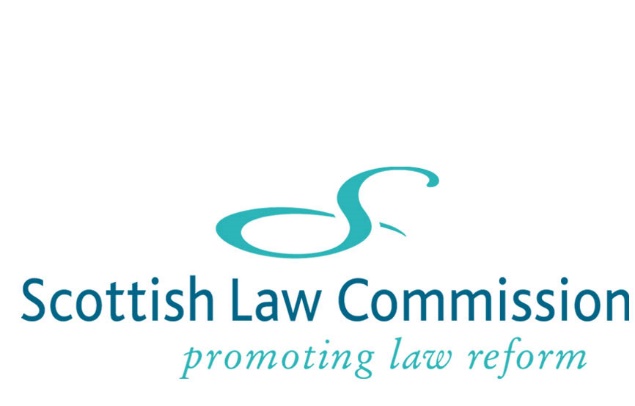 RESPONSE FORMDISCUSSION PAPER ON THE MENTAL ELEMENT IN HOMICIDEWe hope that by using this form it will be easier for you to respond to the questions set out in the Discussion Paper.  Respondents who wish to address only some of the questions may do so.  The form reproduces the questions as summarised at the end of the paper and allows you to enter comments in a box after each one.  At the end of the form, there is also space for any general comments you may have.Please note that information about this Discussion Paper, including copies of responses, may be made available in terms of the Freedom of Information (Scotland) Act 2002.  Any confidential response will be dealt with in accordance with the 2002 Act.  We may also (i) publish responses on our website (either in full or in some other way such as re-formatted or summarised); and (ii) attribute comments and publish a list of respondents' names.In order to access any box for comments, press the shortcut key F11 and it will take you to the next box you wish to enter text into.  If you are responding to / commenting on only a few of the questions, continue using F11 until you arrive at the box you wish to access. To return to a previous box press Ctrl+Page Up or press Ctrl+Home to return to the beginning of the form.Please save the completed response form to your own system as a Word document and send it as an email attachment to info@scotlawcom.gov.uk. Comments not on the response form may be submitted via said email address or by using the general comments form on our website. If you prefer you can send comments by post to the Scottish Law Commission, 140 Causewayside, Edinburgh EH9 1PR.Summary of Questions1.	Are there other aspects of the law relating to the mental element in homicide which you think should be included as part of the project?(Paragraph 1.33)2.	If so, which aspects, and why?   (Paragraph 1.33)3.	(a)	Are there valid criticisms and calls for change in relation to the bipartite 			structure of Scots homicide law?	(b)	If so, are they of sufficient weight to justify reforming Scots homicide law by			replacing all or some of the existing common law of homicide with new 			statutory provisions?	(c) 	Would those new statutory provisions have the effect of improving Scots 			homicide law?	(d)	If so, what changes would you propose, and why? (Paragraph 2.73)4.	(a)	Do you agree with our provisional view that we are not minded to propose any 		change to the overarching structure of Scots homicide law?	(b)	If not, why not, and what would you propose instead?	(c)	Do you favour the statutory definition of certain specific offences as falling			within the “murder” branch of Scots homicide law’s current bipartite structure, 			depending on the actus reus?	(d)	If so, which specific offences, and what should the essential elements be? (Paragraph 2.74)5.	(a)	Are there valid criticisms and calls for change in relation to the language of 			Scots homicide law?				(b)	If so, are they of sufficient weight to justify reforming Scots homicide law by 			replacing all or some of the existing common law of homicide with new 			statutory provisions?	(c)	Would those new statutory provisions have the effect of improving Scots 			homicide law?			(d)	If so, what changes would you propose, and why?	(e)	What language do you consider should be (i) used, or (ii) avoided, in any 		statutory reform, and why? (Paragraph 3.52)6.	The case of Drury v HM Advocate introduced the word “wickedly” before “intended” 	in 	the first limb of the classic definition of murder (ie “wickedly intended to kill”). 	(a)	Do you consider that statutory reform of this limb of the definition 	of murder is 		necessary?	(b)	If so, should the qualification of “wickedly” be removed, or do you propose 	some other reform? (Paragraph 4.15)7.	(a)	Should the “wicked recklessness” second limb of the crime of murder include			the element of “intention to injure” as explained in HM Advocate v Purcell?	(b)	If not, how should “wicked recklessness” be defined?  Options might include  			the following:demonstrating complete indifference to human lifeacting “in such a way as to show that you don’t care whether a person lives or dies”being “totally regardless of the consequences, whether the victim lived or died”showing “such wicked recklessness as to imply a disposition depraved enough to be regardless of the consequences”being recklessly or intentionally engaged in criminal conduct where it was objectively foreseeable that such conduct carried the risk of life being takenexposing someone to the risk of serious harmdemonstrating willingness to run the risk of causing death (or serious injury), or creating an obvious and serious risk of death (or serious injury)	(c)	Another approach might be to redefine “intention to injure” as “intention to 			cause any criminal harm or damage”.  Would you favour this approach? 	(d)	Yet another approach might be to provide by statute that “intention to injure” is 	not a necessary element of the wicked recklessness which constitutes the 	crime of murder. Would you favour this approach?(Paragraph 4.35)8.	Should the doctrine of constructive malice in relation to murder be explicitly 	abolished?(Paragraph 4.56)9.	(a)	Do you consider that the law of homicide in Scotland would benefit from 			adopting all or some of the reforms proposed in the Draft Criminal Code for 			Scotland?            (b)	If so, which reforms, and why?(Paragraph 4.73)10.	(a)	Should there be a sub-division of the crime of culpable homicide into 			prescriptive gradations reflecting specific levels of gravity?	(b)	 If so, what gradations would you suggest, and why?(Paragraph 5.55)11.	Would you favour a sub-division (of all or parts of the common law crime of culpable 	homicide) which is dependent upon the actus reus rather than the mens rea, with 	particular categories of culpable homicide being defined by reference to the particular 	circumstances of the killing?(Paragraph 5.55)12.	Would you support the creation of a “ladder” or “grid” of particular 	offences defined by reliance upon both the mens rea and the actus reus?(Paragraph 5.55)13.	In a case indicted as “murder”, where a defence of provocation or diminished responsibility is advanced, should a jury be invited to add a 	rider of “under provocation” or “with diminished responsibility” (as the case may be) if returning a reduced verdict of culpable homicide?(Paragraph 5.55)14.	Would Scots law benefit from having a new crime of “assault causing death”? If so, why, and what should the essential elements be?(Paragraph 5.55)15.	Do you consider that there are other aspects of the law of defences to homicide in need of reform, and if so, what?(Paragraph 6.11)16.	(a)	Is there any need to reform the three essential requirements for a 	successful 		plea of self-defence in the context of homicide?  	(b)	If so, what do you suggest, and why?(Paragraph 7.19)17.	Do consultees consider that Scots law should recognise a new partial defence of “excessive force in self-defence”?(Paragraph 8.14)18.	Alternatively do consultees consider that the existing partial defence of 	“provocation” is sufficient?(Paragraph 8.14)19.	(a)	In the context of defence of property, should Scots law continue to rely upon			the plea of self-defence as it currently stands, or should there be some special 		recognition of the situation of a householder faced with an intruder in their 			home?	(b)	In the event of there being special recognition for such a householder, should 		Scots law adopt an approach similar to that set out in section 76 of the Criminal 		Justice and Immigration Act 2008? 	(c)	If you do not advocate that approach, do you have an alternative approach to			suggest?  If so, what?(Paragraph 8.25)20.	(a)	Should Scots law continue to recognise an exceptional plea of self-defence in 		the context of killing to prevent rape?	(b)	If so, should that plea be extended to any victim faced with that threat,			regardless of the gender of the victim? (Paragraph 8.58)21.	Should the plea also extend to any third party who seeks to prevent someone being raped?(Paragraph 8.58)22.	Alternatively, should the exceptional plea of self-defence (killing to prevent rape) be 	abolished, and reliance placed upon:	(a) 	a more general plea of self-defence in an approach similar to that adopted in 			the homicide law of England and Wales, South Africa and New Zealand; or 		(b) 	a more general plea of “excessive force in self-defence”, if such a 	plea were to 		be recognised? (Paragraph 8.58)23.	Should the plea of self-defence be extended to killings to prevent a “sexual assault by penetration” as defined in section 2 of the Sexual Offences (Scotland) Act 2009 (ie sexual assault with any part of the accused’s body or with any thing other than a penis)? (Paragraph 8.58)24.	Should necessity be recognised as a defence to murder in Scots law? (Paragraph 9.50)25.	If you are of the view that necessity should be recognised as a defence to murder:	(a)	should it operate as a complete or a partial defence?	(b) 	what should the essential elements of the defence be?(Paragraph 9.50)26.	Should coercion be recognised as a defence to murder in Scots law?(Paragraph 9.98)27.	If you are of the view that coercion should be recognised as a defence to 		murder:	(a)	should it operate as a complete or a partial defence? 	(b) 	what should the essential elements of the defence be?(Paragraph 9.98)28.	(a)	Should the existing Scots law partial defence of provocation be extended to 			include verbal provocation?	(b)	If so, what should the essential elements of the defence be?(Paragraph 10.11)29.	(a)	Should a partial defence of third party provocation be recognised?	(b)	If so, what should the essential elements of the defence be?(Paragraph 10.17)30.	(a)	We are minded to recommend abolition of the partial defence of sexual 			infidelity provocation in homicide cases. Do consultees agree?		(b)	If not, what defence, if any, should be available for a homicide on discovery of 		an intimate partner’s sexual infidelity?(Paragraph 10.30)31.	(a)	Should the partial defence of provocation to a charge of murder be abolished 			entirely?	(b)	If so, should it be replaced by a statutory defence?(Paragraph 10.47)32.	(a)	Should that statutory defence be similar to the “loss of control” defence in 			English law, defined in sections 54-55 of the Coroners and Justice Act 2009?	(b)	If not, what should the essential elements of the defence be?							(Paragraph 10.47)33.	(a)	Is more clarity required as to what constitutes an “abnormality of mind” in terms 		of section 51B of the Criminal Procedure (Scotland) Act 1995?  For example,			should 	there be a requirement that the abnormality should be a recognised			abnormality?	(b)	If so, how should a “recognised abnormality” be defined?  For example, should 		the definition be confined to those abnormalities contained in established texts 		on psychiatry or psychology?										(Paragraph 11.37)34.	Should the admissibility and sufficiency of evidence concerning the mental state of an 	accused pleading diminished responsibility be matters to be decided by each individual 	trial judge, using eg the the guidance in Kennedy v Cordia?										(Paragraph 11.37)35.	Are the questions raised by Lord Carloway in Graham v HM Advocate so fundamental 	that some guidance (whether by statute or practice note) is required to assist trial 	judges?																				(Paragraph 11.37)36.	Should the partial defence of diminished responsibility be redefined to reflect the need 	for medical evidence?							(Paragraph 11.37)37.	Are you aware of any problems which have arisen in the context of  “mental disorder” 	as defined in section 51A of the Criminal Procedure (Scotland) Act 1995?										(Paragraph 11.42)38.	If so, what problems, and what reform do you consider necessary?							(Paragraph 11.42)39.	Are you aware of any problems which have arisen in the context of automatism?  							(Paragraph 11.46)40.	If so, what problems, and what reform do you consider necessary?							(Paragraph 11.46)41.	(a)	Do you think that there should be a separate defence to a charge of 	homicide 		for domestic abuse victims?            (b)	If so, should the defence be complete or partial? 	(c)	What evidence would be required?     	(d)	What safeguards would be required to avoid the misuse of such a defence?	(e)       As an alternative or an addition to such a defence, should a judge give 	specific 		directions to the jury, outlining the possible effects of domestic abuse on an			abused partner?   							(Paragraph 12.80)42.	Do you think that statute should expressly state that “rough sex” (or an  equivalent 	expression) is not a valid defence to homicide in Scots law?  							(Paragraph 12.88)43.	Would Scots law relating to the mental element in homicide be improved by placing 	it (or parts of it) on a statutory footing?										(Paragraph 13.2)44.	If so, do you envisage that the whole of Scots law relating to the mental element in 	homicide should be placed on a statutory footing, or parts only; and, if parts only, 	which parts?  												(Paragraph 13.2)45.  	If you consider that Scots law relating to the mental element in homicide would not 	be 	improved by placing it (or parts of it) on a statutory footing, could you give your 	reasons?												(Paragraph 13.2)Thank you for taking the time to respond to this Discussion Paper.  Your comments are appreciated and will be taken into consideration when preparing a report containing our final recommendations.Name:«InsertTextHere»Organisation:«InsertTextHere»Address:«InsertTextHere»Email address:«InsertTextHere»Comments on Question 1«InsertTextHere»Comments on Question 2«InsertTextHere»Comments on Question 3«InsertTextHere»Comments on Question 4«InsertTextHere»Comments on Question 5«InsertTextHere»Comments on Question 6«InsertTextHere»Comments on Question 7«InsertTextHere»Comments on Question 8«InsertTextHere»Comments on Question 9«InsertTextHere»Comments on Question 10«InsertTextHere»Comments on Question 11«InsertTextHere»Comments on Question 12«InsertTextHere»Comments on Question 13«InsertTextHere»Comments on Question 14«InsertTextHere»Comments on Question 15«InsertTextHere»Comments on Question 16«InsertTextHere»Comments on Question 17«InsertTextHere»Comments on Question 18«InsertTextHere»Comments on Question 19«InsertTextHere»Comments on Question 20«InsertTextHere»Comments on Question 21«InsertTextHere»Comments on Question 22«InsertTextHere»Comments on Question 23«InsertTextHere»Comments on Question 24«InsertTextHere»Comments on Question 25«InsertTextHere»Comments on Question 26«InsertTextHere»Comments on Question 27«InsertTextHere»Comments on Question 28«InsertTextHere»Comments on Question 29«InsertTextHere»Comments on Question 30«InsertTextHere»Comments on Question 31«InsertTextHere»Comments on Question 32«InsertTextHere»Comments on Question 33«InsertTextHere»Comments on Question 34«InsertTextHere»Comments on Question 35«InsertTextHere»Comments on Question 36«InsertTextHere»Comments on Question 37«InsertTextHere»Comments on Question 38«InsertTextHere»Comments on Question 39«InsertTextHere»Comments on Question 40«InsertTextHere»Comments on Question 41«InsertTextHere»Comments on Question 42«InsertTextHere»Comments on Question 43«InsertTextHere»Comments on Question 44«InsertTextHere»Comments on Question 45«InsertTextHere»General Comments«InsertTextHere»